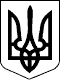 МІНІСТЕРСТВО ВНУТРІШНІХ СПРАВ УКРАЇНИ 
НАКАЗ 
________________                                Київ                                 № ______________
Відповідно до пункту 1 постанови Кабінету Міністрів України від 22 березня 2017 року № 176 «Питання використання спеціальних звукових та світлових сигнальних пристроїв на транспортних засобах», підпункту «а» пункту 32.2 розділу 32 Правил дорожнього руху, затверджених постановою Кабінету Міністрів України від 10 жовтня 2001 року № 1306, абзацу третього пункту 2 постанови Кабінету Міністрів України від 28 грудня 1992 року № 731 «Про затвердження Положення про державну реєстрацію нормативно-правових актів міністерств та інших органів виконавчої влади», з метою приведення наказу МВС у відповідність до вимог законодавства УкраїниНАКАЗУЮ:1. Унести до Порядку оформлення, видачі та обліку дозволів на встановлення та використання спеціальних звукових і світлових сигнальних пристроїв синього кольору на транспортних засобах, затвердженого наказом Міністерства внутрішніх справ України від 23 грудня 2019 року № 1080, зареєстрованого в Міністерстві юстиції України 24 січня 2020 року за № 85/34368, такі зміни:1) у розділі І:абзац перший пункту 1 викласти в такій редакції:«1. Цей Порядок установлює вимоги до оформлення, видачі та обліку дозволів на встановлення та використання спеціальних звукових і світлових сигнальних пристроїв синього кольору (далі – дозвіл) виключно на транспортних засобах, які використовуються для пересування осіб, щодо яких здійснюється державна охорона, та на транспортних засобах, які використовуються Міністерством внутрішніх справ України, Національною поліцією України, підрозділами безпеки дорожнього руху Військової служби правопорядку у Збройних Силах України, Національною гвардією України, податковою міліцією, Службою безпеки України, Головним управлінням та підрозділами урядового фельд’єгерського зв’язку Державної служби спеціального зв’язку та захисту інформації України, воєнізованими формуваннями, установами виконання покарань та слідчими ізоляторами Державної кримінально-виконавчої служби України, Національним антикорупційним бюро України, Державним бюро розслідувань, Бюро економічної безпеки, Управлінням державної охорони України, Державною прикордонною службою України, Службою судової охорони, підрозділами Державної спеціальної служби транспорту, уповноваженими на проведення аварійно-рятувальних та інших невідкладних робіт на об’єктах національної транспортної системи України, Державною службою України з безпеки на транспорті, бригадами екстреної (швидкої) медичної допомоги, Оперативно-рятувальною службою цивільного захисту, атестованими аварійно-рятувальними службами, аварійними службами систем водо-, енерго-, газопостачання, пожежно-рятувальними підрозділами, службою інкасації та перевезення цінностей Національного банку України та банків України, підрозділом відомчої охорони Національного банку України для виконання оперативних завдань, під час надання медичної допомоги із застосуванням трансплантації анатомічних матеріалів людини спеціалізованою державною установою «Український центр трансплант-координації» та закладами охорони здоров’я, які мають ліцензію на провадження господарської діяльності з медичної практики, що передбачає право надання медичної допомоги із застосуванням трансплантації (далі – транспортний засіб)»;абзац третій пункту 3 після слів «Державного бюро розслідувань,» доповнити словами «Бюро економічної безпеки,»;2) пункт 3 розділу ІІ після слів “«Медицина невідкладних станів»” доповнити словами “та/або «Трансплантологія»”. 2. Головному сервісному центру МВС (Рудик М.) забезпечити в установленому законодавством порядку подання цього наказу на державну реєстрацію до Міністерства юстиції України.3. Цей наказ набирає чинності з дня його офіційного опублікування.Про внесення змін до Порядку оформлення, видачі та обліку дозволів на встановлення та використання спеціальних звукових і світлових сигнальних пристроїв синього кольору на транспортних засобахМіністрІгор КЛИМЕНКО